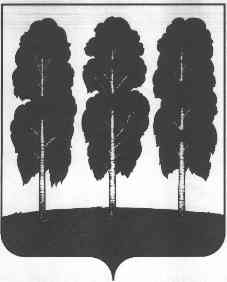 АДМИНИСТРАЦИЯ БЕРЕЗОВСКОГО РАЙОНАХАНТЫ-МАНСИЙСКОГО АВТОНОМНОГО ОКРУГА – ЮГРЫ ПОСТАНОВЛЕНИЕот 20.04.2022                                                                                                          № 587пгт. БерезовоОб утверждении отчета «Об исполнении бюджета городского поселения Березово за первый квартал 2022 года»В соответствии с пунктом 5 статьи 264.6 Бюджетного кодекса Российской Федерации, Федеральным  законом от 06 октября 2003 года № 131-ФЗ «Об общих принципах организации местного самоуправления в Российской Федерации», уставом городского поселения Березово, Положением об отдельных вопросах организации и осуществления бюджетного процесса в городском поселении Березово, утвержденным решением Совета депутатов городского поселения Березово от 28 сентября 2016 года № 186:Утвердить отчет об исполнении бюджета городского поселения Березово за первый квартал 2022 года согласно приложению к настоящему постановлению:по доходам в сумме 21 516,2 тыс. рублей;по расходам в сумме 24 898,3 тыс. рублей. по источникам финансирования дефицита бюджета в сумме 3 382,1 тыс. рублей (дефицит);2. Направить настоящее постановление в Совет депутатов городского поселения Березово.3. Опубликовать настоящее постановление в газете «Официальный вестник органа местного самоуправления городского поселения Березово» и разместить на официальном веб-сайте органов местного самоуправления городского поселения Березово.4. Настоящее постановление вступает в силу после его подписания.5. Контроль за исполнением настоящего постановления возложить на заместителя главы Березовского района, председателя Комитета С.В. Ушарову.Глава района 				                                                          П.В. АртеевПриложение к постановлению администрации Березовского районаот 20.04.2022 № 587Отчетоб исполнении бюджета городского поселения Березовоза 1 квартал 2022 годаДоходы3. Расходы                                          (тыс. руб.)                            Ттыс.руб.КодНаименование платежейПлан на 2022 год (уточненный)Исполнение на 1.04.2022 годаПроцент исполненияКодНаименование платежейПлан на 2022 год (уточненный)Исполнение на 1.04.2022 годаПроцент исполнения000 1 00 00000 00 0000 000НАЛОГОВЫЕ И НЕНАЛОГОВЫЕ ДОХОДЫ59 400,912 081,120,3НАЛОГОВЫЕ ДОХОДЫ56 265,911 156,119,8000 1 01 00000 00 0000 000НАЛОГИ НА ПРИБЫЛЬ, ДОХОДЫ34 580,06 959,520,1000 1 01 02000 01 0000 110Налог на доходы физических лиц34 580,06 959,520,1000 1 03 00000 00 0000 000НАЛОГИ НА ТОВАРЫ (РАБОТЫ, УСЛУГИ), РЕАЛИЗУЕМЫЕ НА ТЕРРИТОРИИ РОССИЙСКОЙ ФЕДЕРАЦИИ13 455,93 470,325,8000 1 03 02000 01 0000 110Акцизы по подакцизным товарам (продукции), производимым на территории Российской Федерации13 455,93 470,325,8000 1 05 00000 00 0000 000НАЛОГИ НА СОВОКУПНЫЙ ДОХОД20,00,00,0000 1 05 03000 01 0000 110Единый сельскохозяйственный налог 20,00,00,0000 1 06 00000 00 0000 000НАЛОГИ НА ИМУЩЕСТВО8 210,0726,38,8000 1 06 01000 00 0000 110Налог на имущество физических лиц2 310,0216,19,4000 1 06 04000 00 0000 110Транспортный налог400,048,812,2000 1 06 06000 00 0000 110Земельный налог5 500,0461,48,4НЕНАЛОГОВЫЕ ДОХОДЫ3 135,0925,029,5000 1 11 00000 00 0000 000ДОХОДЫ ОТ ИСПОЛЬЗОВАНИЯ ИМУЩЕСТВА, НАХОДЯЩЕГОСЯ В ГОСУДАРСТВЕННОЙ И МУНИЦИПАЛЬНОЙ СОБСТВЕННОСТИ2 880,3654,922,7000 1 13 00000 00 0000 000ДОХОДЫ ОТ ОКАЗАНИЯ ПЛАТНЫХ УСЛУГ И КОМПЕНСАЦИИ ЗАТРАТ180,072,840,4000 1 14 00000 00 0000 000ДОХОДЫ ОТ ПРОДАЖИ МАТЕРИАЛЬНЫХ И НЕМАТЕРИАЛЬНЫХ АКТИВОВ50,00173,2346,4000 1 16 00000 00 0000 000ШТРАФЫ, САНКЦИИ, ВОЗМЕЩЕНИЕ УЩЕРБА24,724,197,6 000 2 00 00000 00 0000 000БЕЗВОЗМЕЗДНЫЕ ПОСТУПЛЕНИЯ63 049,69 435,115,0000 2 02 00000 00 0000 000Безвозмездные поступления от других бюджетов бюджетной системы Российской Федерации63 049,68 835,114,0000 2 02 15000 00 0000 150Дотации бюджетам субъектов РФ и муниципальных образований50 670,48 352,216,5000 2 02 20000 00 0000 150Субсидии бюджетам бюджетной системы Российской Федерации (межбюджетные субсидии)2 217,20,00,0000 2 02 40000 00 0000 150Иные межбюджетные трансферты10 162,0482,94,8000 2 0300000 00 0000 150Безвозмездные поступления от государственных (муниципальных) организаций0,0600,0ХИтого:122 450,521 516,217,62.     По источникам внутреннего финансирования дефицита бюджета2.     По источникам внутреннего финансирования дефицита бюджета2.     По источникам внутреннего финансирования дефицита бюджета2.     По источникам внутреннего финансирования дефицита бюджета(тыс.руб.)(тыс.руб.)(тыс.руб.)(тыс.руб.)(тыс.руб.)КодНаименование групп, подгрупп, статей, подстатей, элементов, программ, кодов экономической классификации источников внутреннего финансирования дефицита бюджетаПлан на год (уточненный)Исполнение на 1.04.2022 годПроцент исполнения000 01 05 00 00 00 0000 000Изменение остатков средств на счетах по учету средств бюджета4 133,33 382,181,8000 01 05 02 01 13 0000 510Увеличение прочих остатков денежных средств бюджетов городских поселений0,0-22 212,8Х000 01 05 02 01 13 0000 610Уменьшение прочих остатков денежных средств бюджетов городских поселений 4 133,325 594,9619,2Всего:4 133,33 382,181,8НаименованиеПППРЗПРЦСРЦСРЦСРЦСРВРУточненный план на 2022Исполнено на 01.04.2022% Исполненияадминистрация Берёзовского района652126 583,824 898,319,7Общегосударственные вопросы6520119 332,83 467,317,9Функционирование высшего должностного лица субъекта Российской Федерации и муниципального образования6520102381,8329,186,2Непрограммные расходы652010250381,8329,186,2Непрограммное направление деятельности "Исполнение отдельных расходных обязательств городского поселения Березово"652010250003381,8329,186,2Расходы на содержание главы муниципального образования65201025000302030381,8329,186,2Расходы на выплаты персоналу в целях обеспечения выполнения функций государственными (муниципальными) органами, казенными учреждениями, органами управления государственными внебюджетными фондами65201025000302030100381,8329,186,2Расходы на выплаты персоналу государственных (муниципальных) органов65201025000302030120381,8329,186,2Обеспечение деятельности финансовых, налоговых и таможенных органов и органов финансового (финансово-бюджетного) надзора652010691,291,2100,0Непрограммные расходы65201065091,291,2100,0Непрограммное направление деятельности "Исполнение отдельных расходных обязательств городского поселения Березово"65201065000391,291,2100,0Расходы на осуществление переданных полномочий из бюджетов городских, сельских поселений в бюджет муниципального района по решению вопросов местного значения в соответствии с заключенными соглашениям6520106500038902091,291,2100,0Межбюджетные трансферты6520106500038902050091,291,2100,0Иные межбюджетные трансферты6520106500038902054091,291,2100,0Резервные фонды6520111300,00,00,0Непрограммные расходы652011150300,00,00,0Непрограммное направление деятельности "Исполнение отдельных расходных обязательств Березовского района"652011150001300,00,00,0Управление Резервным фондом65201115000122020300,00,00,0Иные бюджетные ассигнования65201115000122020800300,00,00,0Резервные средства65201115000122020870300,00,00,0Другие общегосударственные вопросы652011318 559,83 047,016,4Муниципальная программа "Благоустройство территории городского поселения Березово"65201133818 225,02 933,316,1Обеспечение исполнения полномочий МКУ "ХЭС АГПБ"652011338718 225,02 933,316,1Основное мероприятие "Обеспечение функций и полномочий МКУ "ХЭС АГПБ"65201133870118 225,02 933,316,1Расходы на обеспечение деятельности (оказание услуг) муниципальных учреждений6520113387010059018 225,02 933,316,1Расходы на выплаты персоналу в целях обеспечения выполнения функций государственными (муниципальными) органами, казенными учреждениями, органами управления государственными внебюджетными фондами6520113387010059010015 005,02 424,516,2Расходы на выплаты персоналу казенных учреждений6520113387010059011015 005,02 424,516,2Закупка товаров, работ и услуг для обеспечения государственных (муниципальных) нужд652011338701005902002 878,0423,014,7Иные закупки товаров, работ и услуг для обеспечения государственных (муниципальных) нужд652011338701005902402 878,0423,014,7Иные бюджетные ассигнования65201133870100590800342,085,825,1Уплата налогов, сборов и иных платежей65201133870100590850342,085,825,1Непрограммные расходы652011350334,8113,734,0Непрограммное направление деятельности "Исполнение отдельных расходных обязательств городского поселения Березово"652011350003334,8113,734,0Прочие расходы органов местного самоуправления65201135000302400334,8113,734,0Закупка товаров, работ и услуг для обеспечения государственных (муниципальных) нужд65201135000302400200309,8113,736,7Иные закупки товаров, работ и услуг для обеспечения государственных (муниципальных) нужд65201135000302400240309,8113,736,7Иные бюджетные ассигнования6520113500030240080025,00,00,0Уплата налогов, сборов и иных платежей6520113500030240085025,00,00,0Национальная безопасность и правоохранительная деятельность652039 107,9866,79,5Гражданская оборона65203099 077,1866,79,5Муниципальная программа "Защита населения и территорий от чрезвычайных ситуаций, обеспечение пожарной безопасности в городском поселении Березово"6520309349 077,1866,79,5Подпрограмма "Укрепление пожарной безопасности"65203093419 077,1866,79,5Основное мероприятие "Повышение уровня пожарной безопасности в городском поселении Березово"6520309341019 077,1866,79,5Реализация мероприятий652030934101999909 077,1866,79,5Закупка товаров, работ и услуг для обеспечения государственных (муниципальных) нужд652030934101999902009 077,1866,79,5Иные закупки товаров, работ и услуг для обеспечения государственных (муниципальных) нужд652030934101999902409 077,1866,79,5Другие вопросы в области национальной безопасности и правоохранительной деятельности652031430,80,00,0Муниципальная программа "Профилактика правонарушений и обеспечение отдельных прав граждан в городском поселении Березово"65203143330,80,00,0Подпрограмма "Профилактика правонарушений"652031433130,80,00,0Основное мероприятие "Создание условий для деятельности народных дружин"65203143310130,80,00,0Создание условий для деятельности народных дружин6520314331018230024,60,00,0Расходы на выплаты персоналу в целях обеспечения выполнения функций государственными (муниципальными) органами, казенными учреждениями, органами управления государственными внебюджетными фондами6520314331018230010022,70,00,0Расходы на выплаты персоналу государственных (муниципальных) органов6520314331018230012022,70,00,0Закупка товаров, работ и услуг для обеспечения государственных (муниципальных) нужд652031433101823002001,90,00,0Иные закупки товаров, работ и услуг для обеспечения государственных (муниципальных) нужд652031433101823002401,90,00,0Расходы местного бюджета на софинансирование, направленные  для создания условий для деятельности народных дружин652031433101S23006,20,00,0Расходы на выплаты персоналу в целях обеспечения выполнения функций государственными (муниципальными) органами, казенными учреждениями, органами управления государственными внебюджетными фондами652031433101S23001005,70,00,0Расходы на выплаты персоналу государственных (муниципальных) органов652031433101S23001205,70,00,0Закупка товаров, работ и услуг для обеспечения государственных (муниципальных) нужд652031433101S23002000,50,00,0Иные закупки товаров, работ и услуг для обеспечения государственных (муниципальных) нужд652031433101S23002400,50,00,0Национальная экономика6520441 021,98 008,319,5Общеэкономические вопросы65204016 205,01 031,016,6Муниципальная программа "Содействие занятости населения в городском поселении Березово"6520401316 205,01 031,016,6Подпрограмма "Содействие трудоустройству граждан"65204013116 205,01 031,016,6Основное мероприятие "Содействие улучшению положения на рынке труда не занятых трудовой деятельностью и безработных граждан"6520401311016 205,01 031,016,6Реализация мероприятий по содействию трудоустройству граждан652040131101850603 205,0472,814,8Расходы на выплаты персоналу в целях обеспечения выполнения функций государственными (муниципальными) органами, казенными учреждениями, органами управления государственными внебюджетными фондами652040131101850601003 205,0472,814,8Расходы на выплаты персоналу казенных учреждений652040131101850601103 205,0472,814,8Расходы местного бюджета на софинансирование мероприятий по содействию трудоустройству граждан 652040131101S50603 000,0558,218,6Расходы на выплаты персоналу в целях обеспечения выполнения функций государственными (муниципальными) органами, казенными учреждениями, органами управления государственными внебюджетными фондами652040131101S50601003 000,0558,218,6Расходы на выплаты персоналу казенных учреждений652040131101S50601103 000,0558,218,6Транспорт65204086 200,01 406,022,7Муниципальная программа "Современная транспортная система городского поселения Березово"6520408366 200,01 406,022,7Подпрограмма "Автомобильный транспорт"65204083616 200,01 406,022,7Основное мероприятие "Обеспечение доступности  и повышение качества транспортных услуг автомобильным транспортом"6520408361016 200,01 406,022,7Реализация мероприятий652040836101999906 200,01 406,022,7Закупка товаров, работ и услуг для обеспечения государственных (муниципальных) нужд652040836101999902006 200,01 406,022,7Иные закупки товаров, работ и услуг для обеспечения государственных (муниципальных) нужд652040836101999902406 200,01 406,022,7Дорожное хозяйство (дорожные фонды)652040925 553,75 042,819,7Муниципальная программа "Современная транспортная система городского поселения Березово"65204093625 553,75 042,819,7Подпрограмма "Дорожное хозяйство"652040936225 553,75 042,819,7Основное мероприятие "Содержание уличной дорожной сети "65204093620122 614,75 042,822,3Реализация мероприятий6520409362019999022 614,75 042,822,3Закупка товаров, работ и услуг для обеспечения государственных (муниципальных) нужд6520409362019999020022 614,75 042,822,3Иные закупки товаров, работ и услуг для обеспечения государственных (муниципальных) нужд6520409362019999024022 614,75 042,822,3Основное мероприятие "Обеспечение безопасности дорожного движения"6520409362022 839,00,00,0Предоставление субсидии на содержание автомобильных дорог общего пользования местного значения и искусственных сооружений на них652040936202211002 217,20,00,0Закупка товаров, работ и услуг для обеспечения государственных (муниципальных) нужд652040936202211002002 217,20,00,0Иные закупки товаров, работ и услуг для обеспечения государственных (муниципальных) нужд652040936202211002402 217,20,00,0Реализация мероприятий65204093620299990375,50,00,0Закупка товаров, работ и услуг для обеспечения государственных (муниципальных) нужд65204093620299990200375,50,00,0Иные закупки товаров, работ и услуг для обеспечения государственных (муниципальных) нужд65204093620299990240375,50,00,0Расходы на софинансирование на содержание автомобильных дорог общего пользования местного значения и искусственных сооружений на них652040936202S1100246,30,00,0Закупка товаров, работ и услуг для обеспечения государственных (муниципальных) нужд652040936202S1100200246,30,00,0Иные закупки товаров, работ и услуг для обеспечения государственных (муниципальных) нужд652040936202S1100240246,30,00,0Основное мероприятие "Строительство и реконструкция автомобильных дорог общего пользования местного значения и искусственных сооружений на них"652040936204100,00,00,0Реализация мероприятий65204093620499990100,00,00,0Закупка товаров, работ и услуг для обеспечения государственных (муниципальных) нужд65204093620499990200100,00,00,0Иные закупки товаров, работ и услуг для обеспечения государственных (муниципальных) нужд65204093620499990240100,00,00,0Связь и информатика652041075,256,475,0Непрограммные расходы65204105075,256,475,0Непрограммное направление деятельности "Исполнение отдельных расходных обязательств городского поселения Березово"65204105000375,256,475,0Услуги в области информационных технологий6520410500032007075,256,475,0Закупка товаров, работ и услуг для обеспечения государственных (муниципальных) нужд6520410500032007020075,256,475,0Иные закупки товаров, работ и услуг для обеспечения государственных (муниципальных) нужд6520410500032007024075,256,475,0Другие вопросы в области национальной экономики65204122 988,0472,115,8Муниципальная программа "Формирование комфортной потребительской среды в городском поселении Березово"652041241700,065,19,3Подпрограмма "Развитие малого и среднего предпринимательства"6520412412700,065,19,3Основное мероприятие "Субсидии субъектам малого и среднего предпринимательства, осуществляющим деятельность в сфере хлебопечения в сельских населенных пунктах городского поселения Березово"652041241201700,065,19,3Реализация мероприятий65204124120199990700,065,19,3Иные бюджетные ассигнования65204124120199990800700,065,19,3Субсидии юридическим лицам (кроме некоммерческих организаций), индивидуальным предпринимателям, физическим лицам - производителям товаров, работ, услуг65204124120199990810700,065,19,3Муниципальная программа "Управление муниципальным имуществом городского поселения Березово"6520412452 288,0407,017,8Основное мероприятие "Управление и распоряжение муниципальным имуществом городского поселения Березово"6520412450012 121,0240,011,3Реализация мероприятий652041245001999902 121,0240,011,3Закупка товаров, работ и услуг для обеспечения государственных (муниципальных) нужд652041245001999902002 121,0240,011,3Иные закупки товаров, работ и услуг для обеспечения государственных (муниципальных) нужд652041245001999902402 121,0240,011,3Основное мероприятие "Страхование муниципального имущества городского поселения Березово от случайных и непредвиденных событий"652041245002167,0167,0100,0Реализация мероприятий65204124500299990167,0167,0100,0Закупка товаров, работ и услуг для обеспечения государственных (муниципальных) нужд65204124500299990200167,0167,0100,0Иные закупки товаров, работ и услуг для обеспечения государственных (муниципальных) нужд65204124500299990240167,0167,0100,0Жилищно-коммунальное хозяйство6520555 939,812 525,822,4Жилищное хозяйство65205012 021,1198,19,8Муниципальная программа "Жилищно-коммунальный комплекс городского поселения Березово"6520501322 021,1198,19,8Подпрограмма " Создание условий для обеспечения качественными коммунальными услугами"6520501321300,10,00,0Основное мероприятие "Капитальный ремонт скважин центрального водозабора в пгт Березово"652050132105300,10,00,0Реализация мероприятий65205013210599990300,10,00,0Закупка товаров, работ и услуг для обеспечения государственных (муниципальных) нужд65205013210599990200300,10,00,0Иные закупки товаров, работ и услуг для обеспечения государственных (муниципальных) нужд65205013210599990240300,10,00,0Подпрограмма " Создание условий для качественного содержания муниципального жилищного фонда"65205013231 721,0198,111,5Основное мероприятие "Содержание муниципального жилищного фонда"6520501323011 721,0198,111,5Реализация мероприятий652050132301999901 721,0198,111,5Закупка товаров, работ и услуг для обеспечения государственных (муниципальных) нужд652050132301999902001 721,0198,111,5Иные закупки товаров, работ и услуг для обеспечения государственных (муниципальных) нужд652050132301999902401 721,0198,111,5Коммунальное хозяйство652050238 151,96 293,316,5Муниципальная программа "Жилищно-коммунальный комплекс городского поселения Березово"65205023238 151,96 293,316,5Подпрограмма " Создание условий для обеспечения качественными коммунальными услугами"65205023219 543,91 076,211,3Основное мероприятие  "Подготовка систем коммунальной инфраструктуры к осенне-зимнему периоду"6520502321011 076,21 076,2100,0Реализация мероприятий652050232101999901 076,21 076,2100,0Закупка товаров, работ и услуг для обеспечения государственных (муниципальных) нужд652050232101999902001 076,21 076,2100,0Иные закупки товаров, работ и услуг для обеспечения государственных (муниципальных) нужд652050232101999902401 076,21 076,2100,0Основное мероприятие "Разработка программы "Комплексное развитие коммунальной инфраструктуры гп. Березово"652050232102268,80,00,0Реализация мероприятий65205023210299990268,80,00,0Закупка товаров, работ и услуг для обеспечения государственных (муниципальных) нужд65205023210299990200268,80,00,0Иные закупки товаров, работ и услуг для обеспечения государственных (муниципальных) нужд65205023210299990240268,80,00,0Основное мероприятие "Предоставление субсидий на реализацию полномочий в сфере жилищно-коммунального комплекса"6520502321038 198,90,00,0Реализация полномочий в сфере жилищно-коммунального комплекса "Капитальный ремонт (с заменой) систем газораспределения, теплоснабжения, водоснабжения и водоотведения, в том числе с применением композитных материалов"652050232103825916 645,50,00,0Закупка товаров, работ и услуг для обеспечения государственных (муниципальных) нужд652050232103825912006 645,50,00,0Иные закупки товаров, работ и услуг для обеспечения государственных (муниципальных) нужд652050232103825912406 645,50,00,0Реализация мероприятий65205023210399990815,00,00,0Закупка товаров, работ и услуг для обеспечения государственных (муниципальных) нужд65205023210399990200815,00,00,0Иные закупки товаров, работ и услуг для обеспечения государственных (муниципальных) нужд65205023210399990240815,00,00,0Софинансирование на реализацию полномочий в сфере жилищно-коммунального комплекса "Капитальный ремонт (с заменой) систем газораспределения, теплоснабжения, водоснабжения и водоотведения, в том числе с применением композитных материалов"652050232103S2591738,40,00,0Закупка товаров, работ и услуг для обеспечения государственных (муниципальных) нужд652050232103S2591200738,40,00,0Иные закупки товаров, работ и услуг для обеспечения государственных (муниципальных) нужд652050232103S2591240738,40,00,0Подпрограмма  " Обеспечение равных прав потребителей  на получение коммунальных ресурсов"652050232228 608,05 217,118,2Основное мероприятие "Предоставление субсидий организациям  на возмещение недополученных доходов при оказании жилищно-коммунальных услуг, услуг бани  населению по регулируемым ценам"6520502322016 284,82 232,935,5Предоставление субсидий организациям652050232201611006 284,82 232,935,5Иные бюджетные ассигнования652050232201611008006 284,82 232,935,5Субсидии юридическим лицам (кроме некоммерческих организаций), индивидуальным предпринимателям, физическим лицам - производителям товаров, работ, услуг652050232201611008106 284,82 232,935,5Основное мероприятие "Предоставление субсидий организациям  на возмещение недополученных доходов при оказании коммунальных услуг  по результатам деятельности предприятий"65205023220222 323,22 984,213,4Предоставление субсидий организациям6520502322026110022 323,22 984,213,4Иные бюджетные ассигнования6520502322026110080022 323,22 984,213,4Субсидии юридическим лицам (кроме некоммерческих организаций), индивидуальным предпринимателям, физическим лицам - производителям товаров, работ, услуг6520502322026110081022 323,22 984,213,4Благоустройство652050315 766,86 034,438,3Муниципальная программа "Благоустройство территории городского поселения Березово"65205033812 763,83 636,728,5Подпрограмма "Энергосбережение и содержание систем наружного освещения на территории  городского поселения Березово"65205033816 911,03 474,550,3Основное мероприятие "Обеспечение населенных пунктов поселения уличным освещением"6520503381016 911,03 474,550,3Реализация мероприятий652050338101999906 911,03 474,550,3Закупка товаров, работ и услуг для обеспечения государственных (муниципальных) нужд652050338101999902006 911,03 474,550,3Иные закупки товаров, работ и услуг для обеспечения государственных (муниципальных) нужд652050338101999902406 911,03 474,550,3Подпрограмма "Озеленение территории городского поселения Березово"6520503382498,00,00,0Основное мероприятие "Озеленение территории городского поселения Березово"652050338201498,00,00,0Реализация мероприятий65205033820199990498,00,00,0Закупка товаров, работ и услуг для обеспечения государственных (муниципальных) нужд65205033820199990200498,00,00,0Иные закупки товаров, работ и услуг для обеспечения государственных (муниципальных) нужд65205033820199990240498,00,00,0Подпрограмма "Организация и содержание мест захоронения городского поселения Березово"65205033832 664,80,00,0Основное мероприятие "Содержание мест захоронения"6520503383012 664,80,00,0Реализация мероприятий652050338301999902 664,80,00,0Закупка товаров, работ и услуг для обеспечения государственных (муниципальных) нужд652050338301999902002 484,80,00,0Иные закупки товаров, работ и услуг для обеспечения государственных (муниципальных) нужд652050338301999902402 484,80,00,0Иные бюджетные ассигнования65205033830199990800180,00,00,0Субсидии юридическим лицам (кроме некоммерческих организаций), индивидуальным предпринимателям, физическим лицам - производителям товаров, работ, услуг65205033830199990810180,00,00,0Подпрограмма "Природоохранные мероприятия городского поселения Березово"65205033841 072,011,71,1Основное мероприятие "Проведение мероприятий по организации работ, направленных на ликвидацию несанкционированных свалок, вывоз мусора и прочих работ по содержанию территории поселения"6520503384011 072,011,71,1Реализация мероприятий652050338401999901 072,011,71,1Закупка товаров, работ и услуг для обеспечения государственных (муниципальных) нужд652050338401999902001 072,011,71,1Иные закупки товаров, работ и услуг для обеспечения государственных (муниципальных) нужд652050338401999902401 072,011,71,1Подпрограмма "Формирование и содержание муниципального имущества на территории городского поселения Березово"65205033851 418,0150,510,6Основное мероприятия "Проведение мероприятий по содержанию муниципального имущества, проведение работ по комплексному благоустройству территории  поселения"6520503385011 418,0150,510,6Реализация мероприятий652050338501999901 418,0150,510,6Закупка товаров, работ и услуг для обеспечения государственных (муниципальных) нужд652050338501999902001 418,0150,510,6Иные закупки товаров, работ и услуг для обеспечения государственных (муниципальных) нужд652050338501999902401 418,0150,510,6Подпрограмма "Информационное оформление территории общего пользования городского поселения"6520503386200,00,00,0Основное мероприятие "Мероприятия направленные на информационное оформление территории общего пользования городского поселения"652050338601200,00,00,0Реализация мероприятий65205033860199990200,00,00,0Закупка товаров, работ и услуг для обеспечения государственных (муниципальных) нужд65205033860199990200200,00,00,0Иные закупки товаров, работ и услуг для обеспечения государственных (муниципальных) нужд65205033860199990240200,00,00,0Муниципальная программа "Формирование современной городской среды в городском поселении Березово"6520503393 003,02 397,779,8Подпрограмма "Благоустройство дворовых территорий муниципального образования городского поселения Березово"6520503391603,00,00,0Основное мероприятие "Благоустройство дворовых территорий муниципального образования городского поселения Березово"652050339101603,00,00,0Реализация мероприятий65205033910199990603,00,00,0Закупка товаров, работ и услуг для обеспечения государственных (муниципальных) нужд65205033910199990200603,00,00,0Иные закупки товаров, работ и услуг для обеспечения государственных (муниципальных) нужд65205033910199990240603,00,00,0Подпрограмма "Благоустройство общественных территорий"65205033922 400,02 397,799,9Основное мероприятие "Благоустройство общественных территорий"6520503392022 400,02 397,799,9Реализация мероприятий652050339202999902 400,02 397,799,9Закупка товаров, работ и услуг для обеспечения государственных (муниципальных) нужд652050339202999902002 400,02 397,799,9Иные закупки товаров, работ и услуг для обеспечения государственных (муниципальных) нужд652050339202999902402 400,02 397,799,9Культура, кинематография652081 000,00,00,0Культура65208011 000,00,00,0Муниципальная программа "Развитие культуры в городском поселении Березово"6520801301 000,00,00,0Подпрограмма" Народное творчество и традиционная культура"65208013021 000,00,00,0Основное мероприятие "Поддержка культурных мероприятий, организованных учреждениями культурно-досугового типа"6520801302011 000,00,00,0Реализация мероприятий652080130201999901 000,00,00,0Закупка товаров, работ и услуг для обеспечения государственных (муниципальных) нужд652080130201999902001 000,00,00,0Иные закупки товаров, работ и услуг для обеспечения государственных (муниципальных) нужд652080130201999902401 000,00,00,0Социальная политика65210181,430,216,7Пенсионное обеспечение6521001181,430,216,7Непрограммные расходы652100150181,430,216,7Непрограммное направление деятельности "Исполнение отдельных расходных обязательств городского поселения Березово"652100150003181,430,216,7Прочие расходы органов местного самоуправления65210015000302400181,430,216,7Социальное обеспечение и иные выплаты населению65210015000302400300181,430,216,7Публичные нормативные социальные выплаты гражданам65210015000302400310181,430,216,7Итого:126 583,824 898,319,7